Проведение мастер-класса по росписи камней в реабилитационном центреЯ работаю воспитателем в социальном реабилитационном центре. В рамках нашей работы нам часто приходится искать новые и увлекательные способы развития и творческой самореализации для воспитанников. В этот раз я решила провести мастер-класс по росписи камней для педагогов и самих воспитанников.Роспись камней – это удивительное искусство, которое требует внимания, терпения и творческого мышления. Камни, их форма и текстура, становятся полотном для наших идей и фантазий, а каждая роспись становится уникальной и неповторимой.Мастер-класс начался с теоретической части, на которой я познакомила участников с различными методиками росписи камней, объяснила основные принципы подготовки поверхности и рассказала о выборе кистей и красок. Затем мы перешли к практическому этапу, где каждый участник получил свой камень и набор красок.Педагоги, участвующие в мастер-классе, были заинтересованы и активно принимали участие в процессе. Они с интересом изучали различные техники росписи и обсуждали, какие сюжеты можно изобразить на камнях и как это можно использовать в своей работе с воспитанниками. Было замечательно видеть, как коллеги вдохновляли друг друга и обменивались своими идеями, расширяя горизонты и творческие возможности.Завершив мастер-класс с педагогами, я провела аналогичное занятие с воспитанниками. Здесь участников было намного больше и каждый из них с энтузиазмом принялся за работу. Они с увлечением выбирали свои камни и наборы красок, определяли тему и планировали свои рисунки. Все они проявили удивительное терпение и аккуратность в работе, создавая настоящие произведения искусства на своих камнях.Результаты мастер-класса оказались фантастическими. Воспитанники проявили огромный творческий потенциал и с помощью красок превратили свои камни в настоящие произведения искусства. Каждая работа была уникальна и отражала индивидуальность и творческий почерк каждого участника.Проведение мастер-класса по росписи камней не только позволило развить творческие способности воспитанников, но и стало возможностью расслабиться, насладиться процессом творчества и получить удовлетворение от создания оригинального и миниатюрного произведения искусства.Организация и проведение мастер-класса по росписи камней стали для меня настоящим вдохновением. Я увидела, как воспитанники раскрыли свой талант и самовыражение, а педагоги получили дополнительный инструмент в своей практике работы с детьми. Мы создали не только искусство, но и поделились радостью и вдохновением друг с другом.Проведение этого мастер-класса позволяет мне надеяться, что его результаты станут применены в практике наших педагогов и помогут воспитанникам развить творческие навыки, а также улучшить самовыражение и эмоциональное самочувствие. 
          Я желаю всем продолжать исследовать новые идеи и способы вдохновить себя и других, и надеюсь, что мастер-класс станет лишь первым шагом на этом пути.Воспитатель                                                           Марченко Ю.А.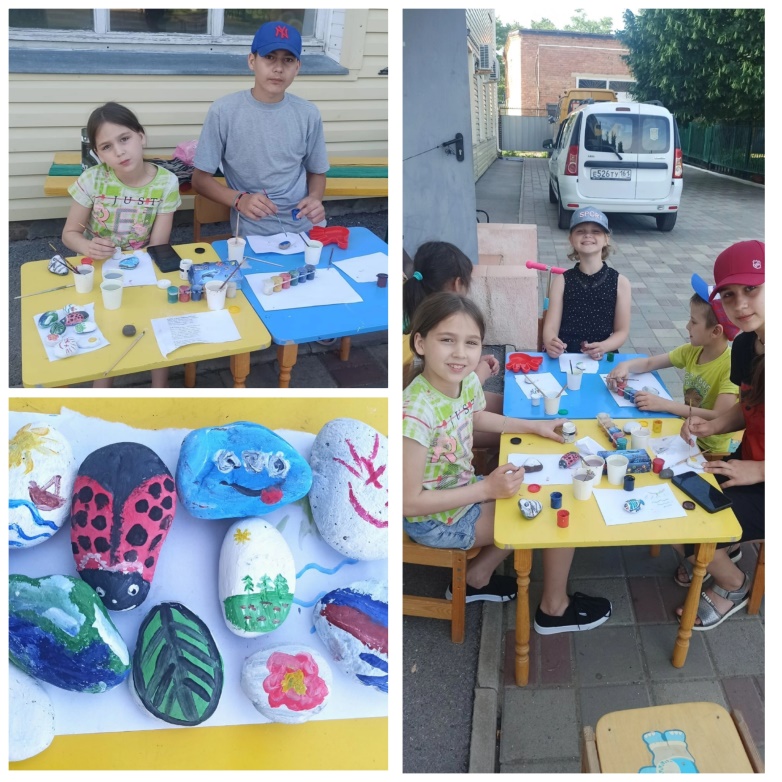 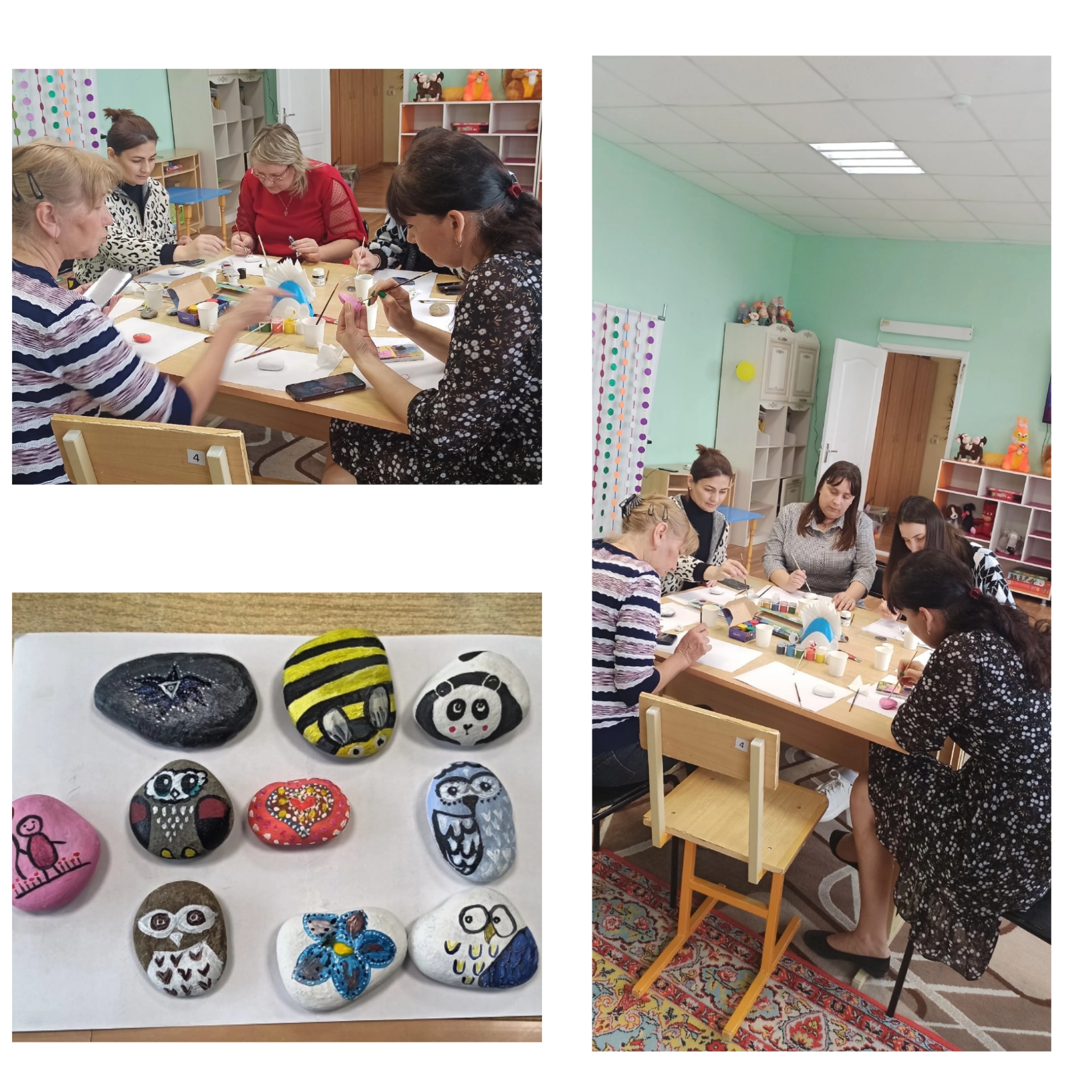 